četvrti razred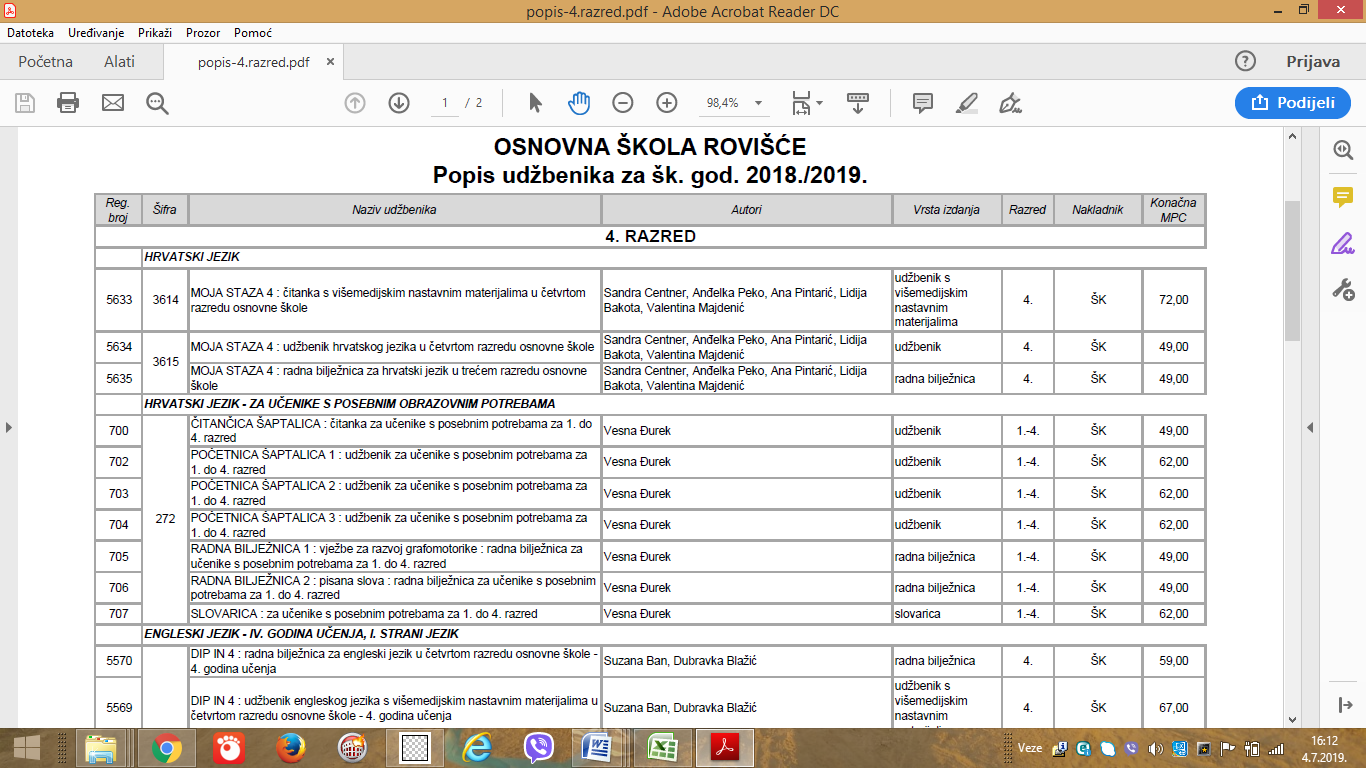 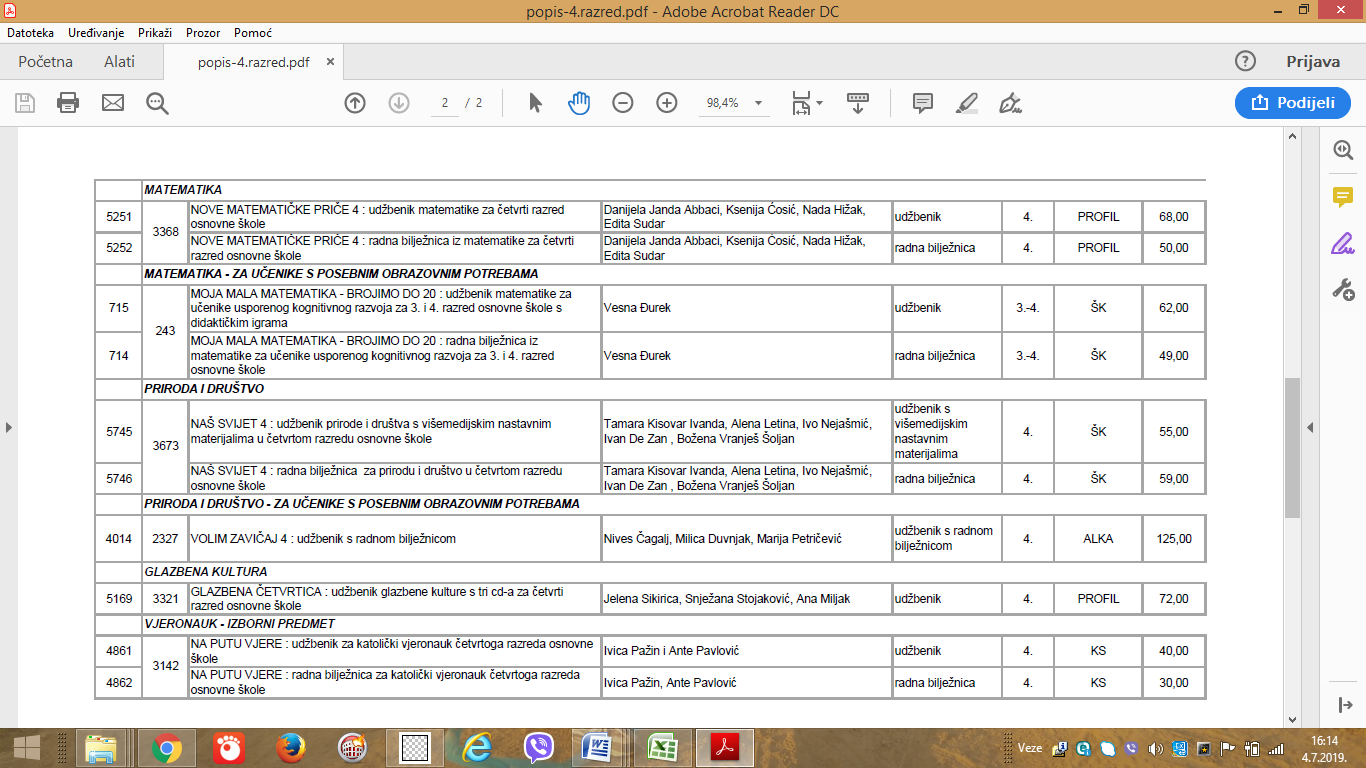 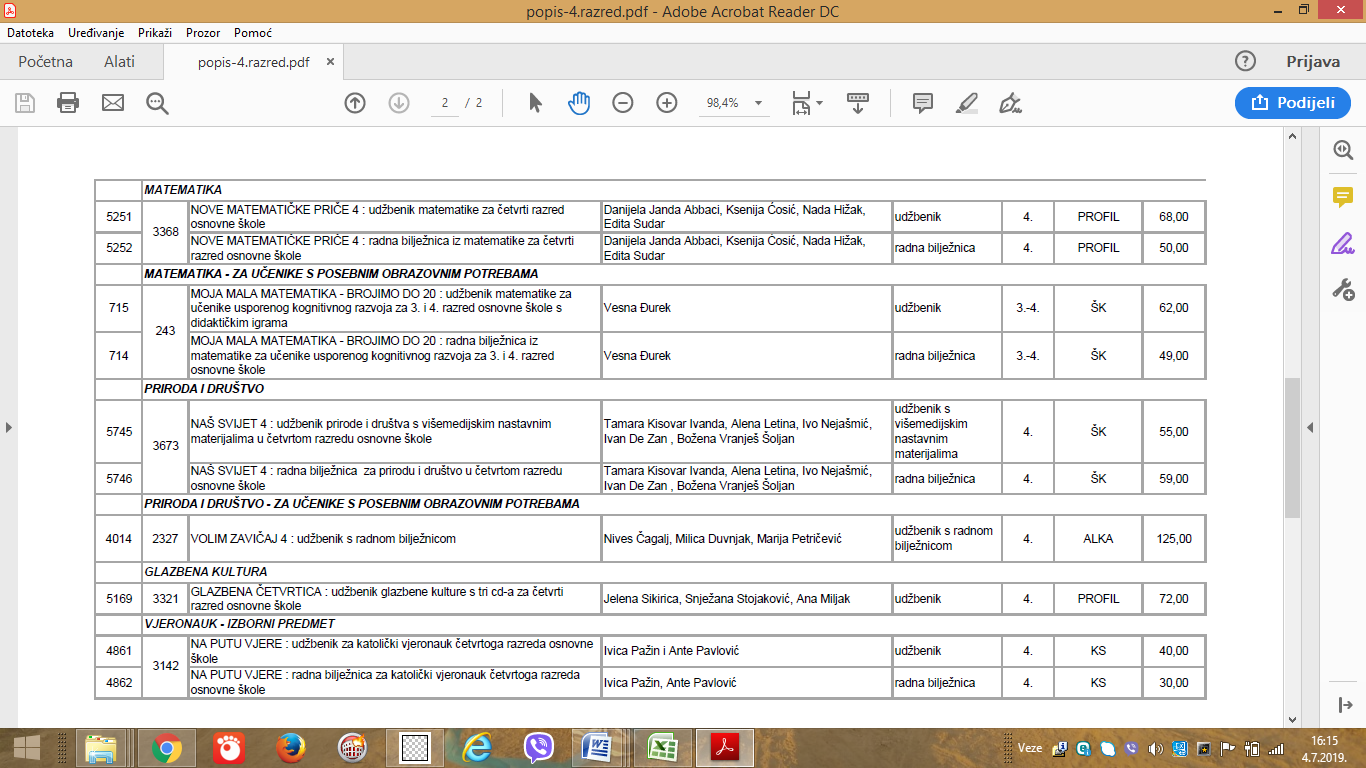 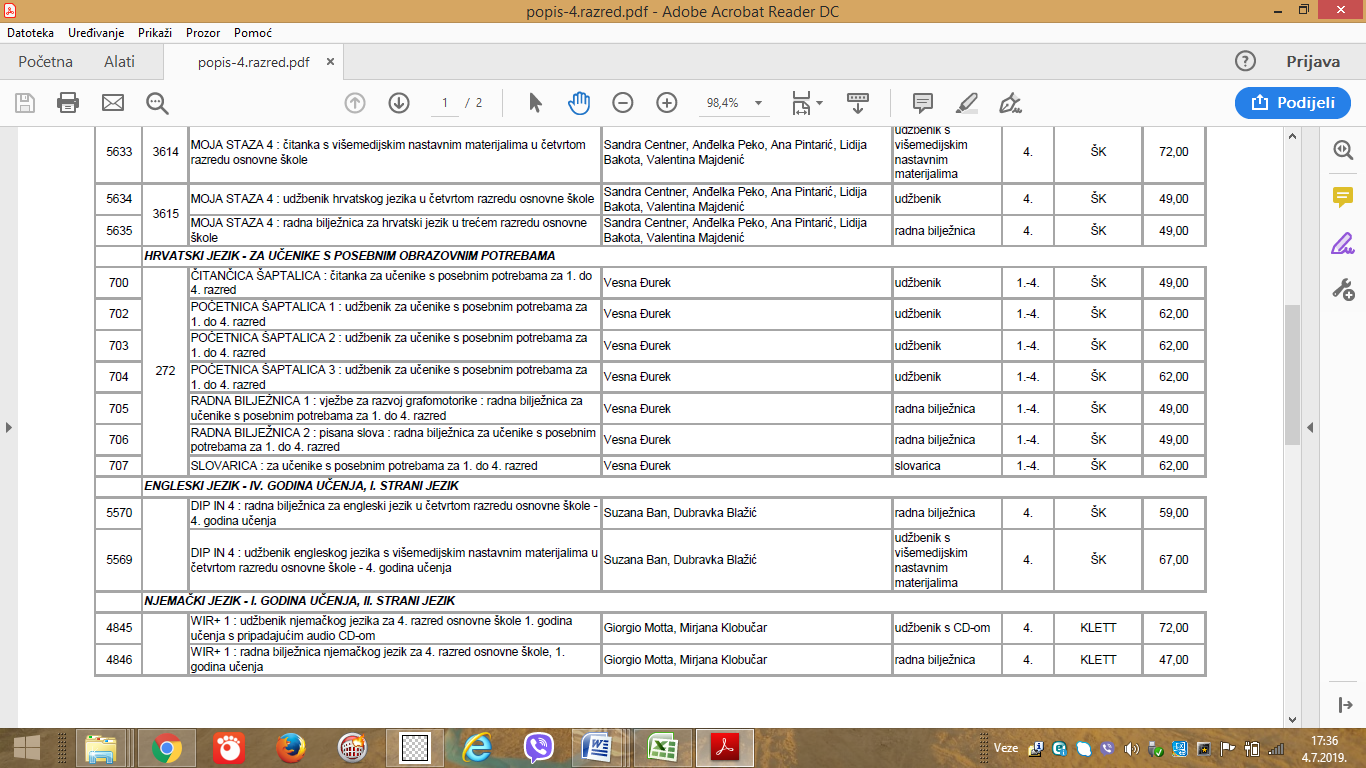 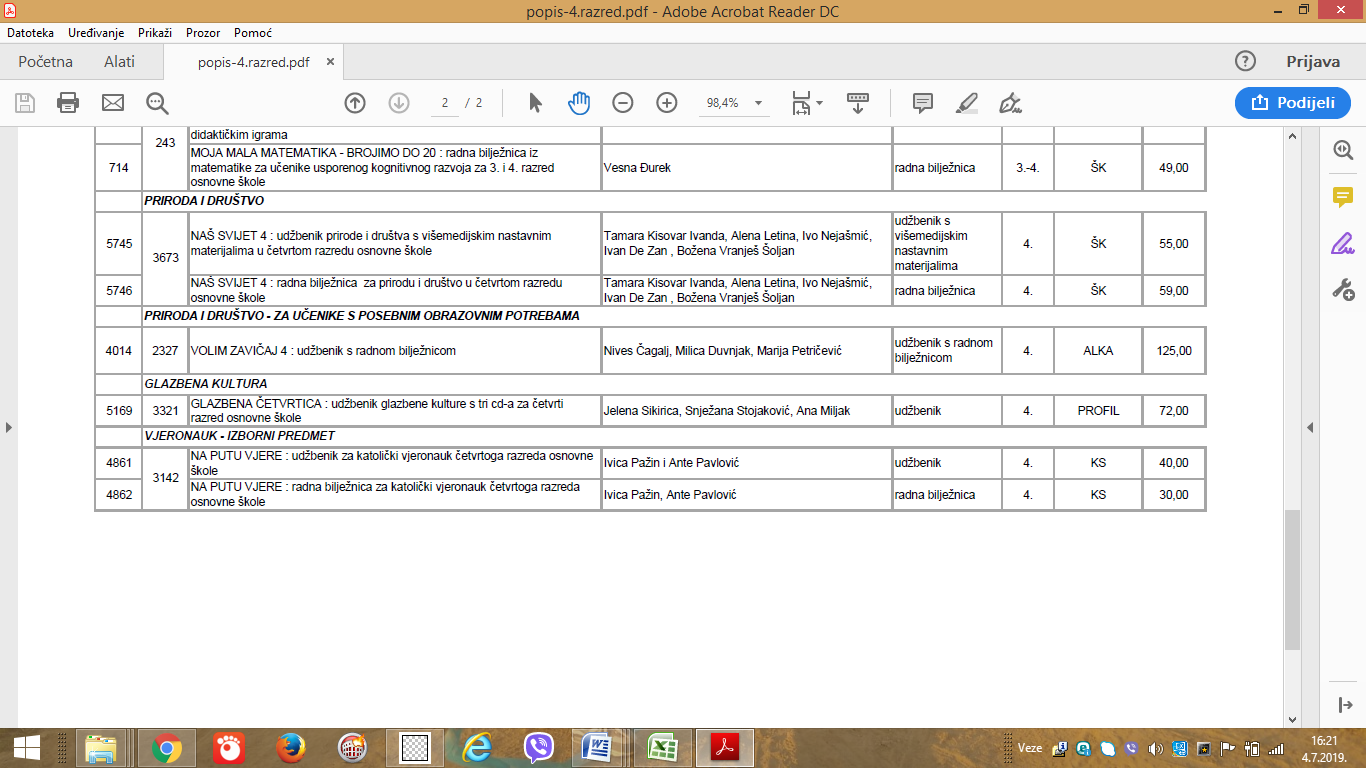             ZA IZBORNU NASTAVU NJEMAČKOG JEZIKA    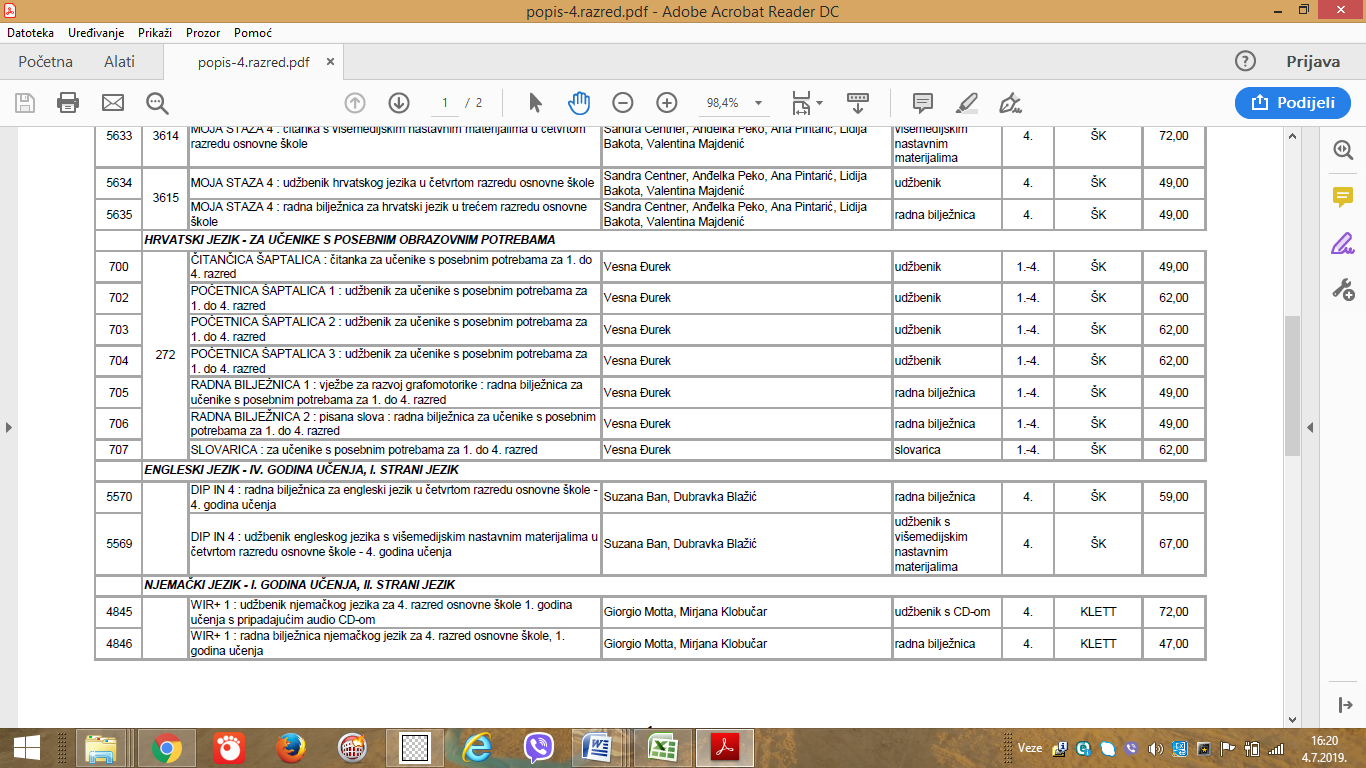 